Территория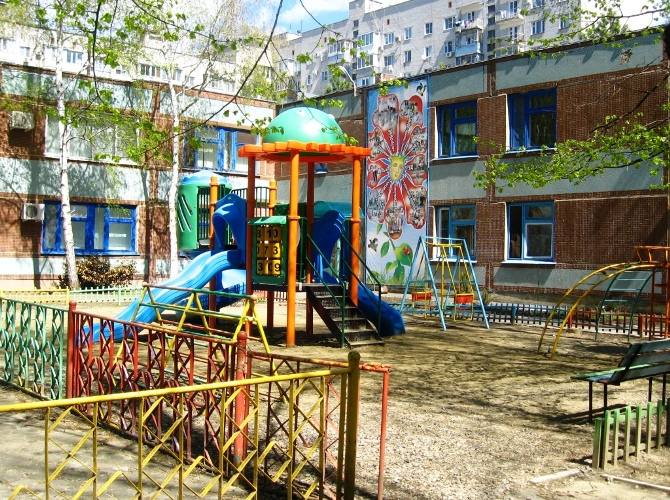 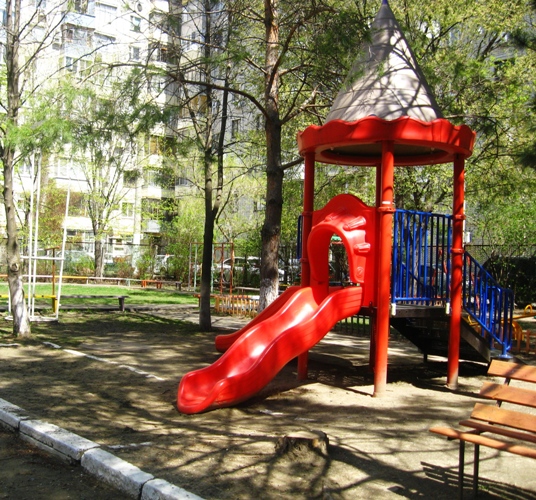 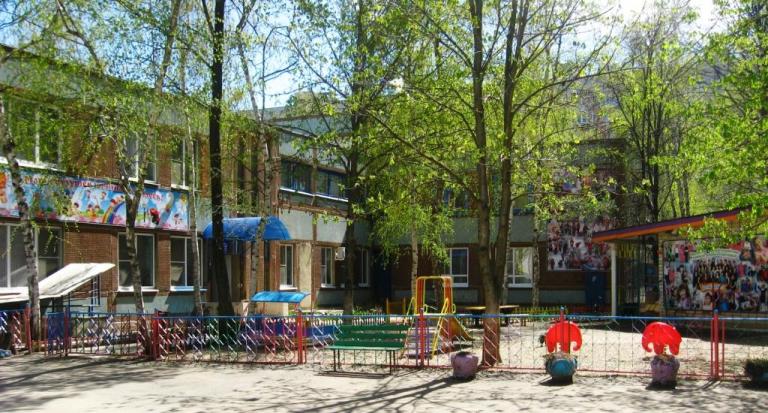 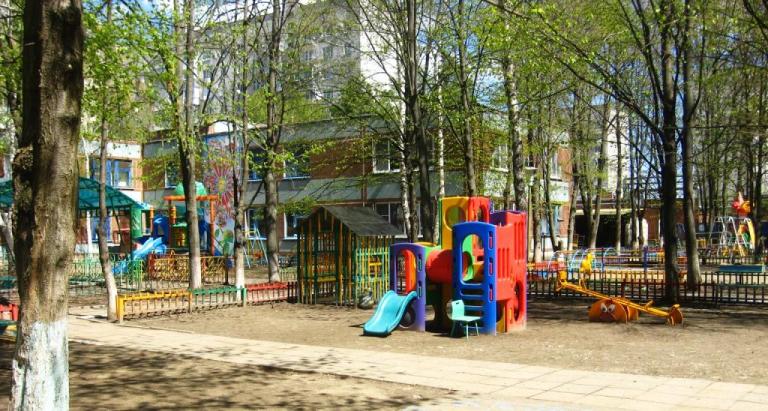 